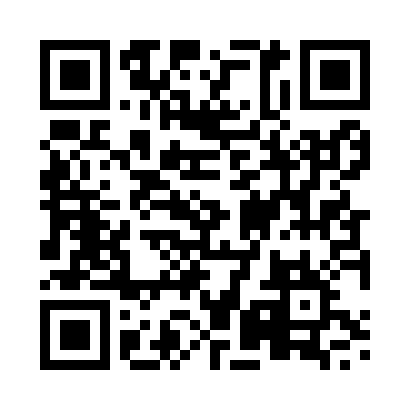 Prayer times for Catumbela, AngolaWed 1 May 2024 - Fri 31 May 2024High Latitude Method: NonePrayer Calculation Method: Muslim World LeagueAsar Calculation Method: ShafiPrayer times provided by https://www.salahtimes.comDateDayFajrSunriseDhuhrAsrMaghribIsha1Wed5:016:1312:033:235:537:012Thu5:016:1312:033:235:527:003Fri5:016:1312:033:235:527:004Sat5:016:1412:033:235:517:005Sun5:016:1412:033:225:517:006Mon5:016:1412:023:225:516:597Tue5:016:1412:023:225:506:598Wed5:016:1412:023:225:506:599Thu5:016:1512:023:225:506:5910Fri5:026:1512:023:225:506:5911Sat5:026:1512:023:215:496:5812Sun5:026:1512:023:215:496:5813Mon5:026:1612:023:215:496:5814Tue5:026:1612:023:215:496:5815Wed5:026:1612:023:215:486:5816Thu5:026:1612:023:215:486:5817Fri5:036:1612:023:215:486:5818Sat5:036:1712:023:215:486:5819Sun5:036:1712:023:215:486:5820Mon5:036:1712:023:215:486:5821Tue5:036:1812:033:215:476:5822Wed5:036:1812:033:215:476:5723Thu5:046:1812:033:215:476:5724Fri5:046:1812:033:205:476:5725Sat5:046:1912:033:205:476:5726Sun5:046:1912:033:215:476:5727Mon5:046:1912:033:215:476:5828Tue5:046:1912:033:215:476:5829Wed5:056:2012:033:215:476:5830Thu5:056:2012:033:215:476:5831Fri5:056:2012:043:215:476:58